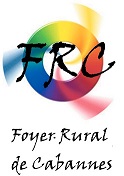 foyerruralcabannes.blogspot.comUn dimanche après midi au centre socioculturel de Cabannes c’était le 15 juin 2014Spectacle de danse Hip-Pop présenté par Juie ALGAC’est devant une salle ou plus de 200 personnes ont prise place 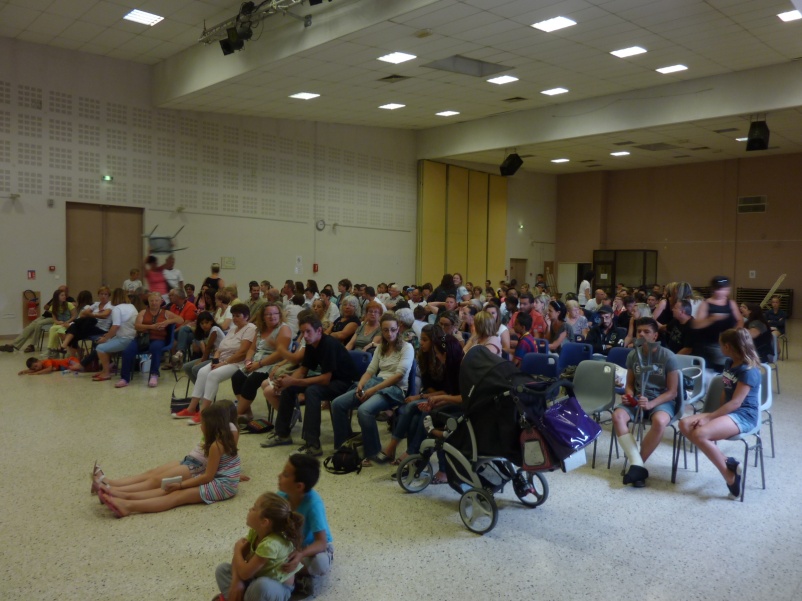 que les 45 élèves de Julie ALGA (vice championne de France )ont évolué sur Scène.Des plus petits aux plus grands c’est un tonnerre d’applaudissement qui a retenti après chaque groupe de danseuses et danseursUn grand merci à Julie pour le travail effectué tout au long de l’année .Bonne vacances à tousA la rentrée de septembreL’équipe du Foyer Rural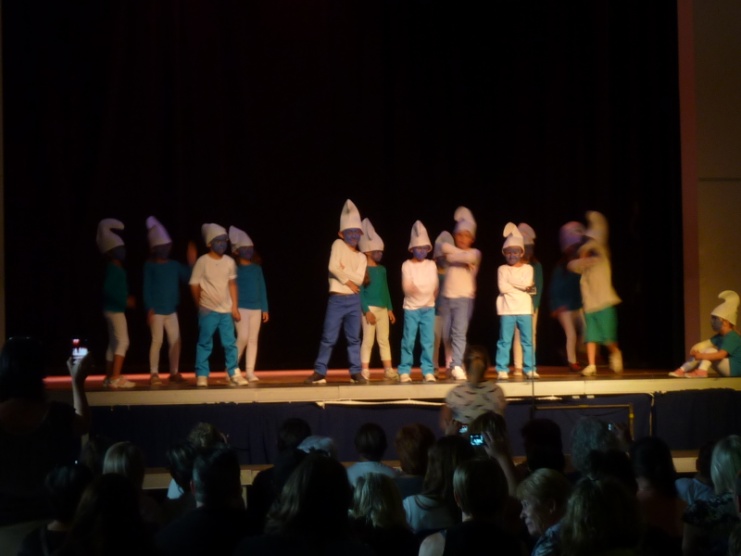 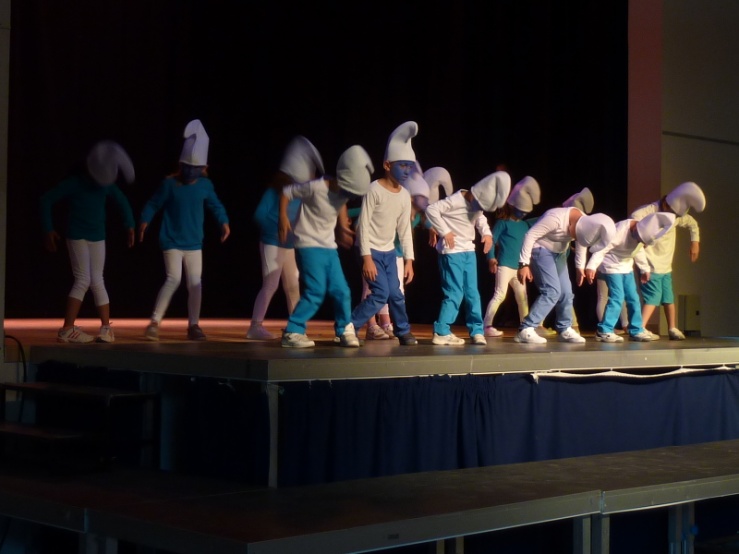 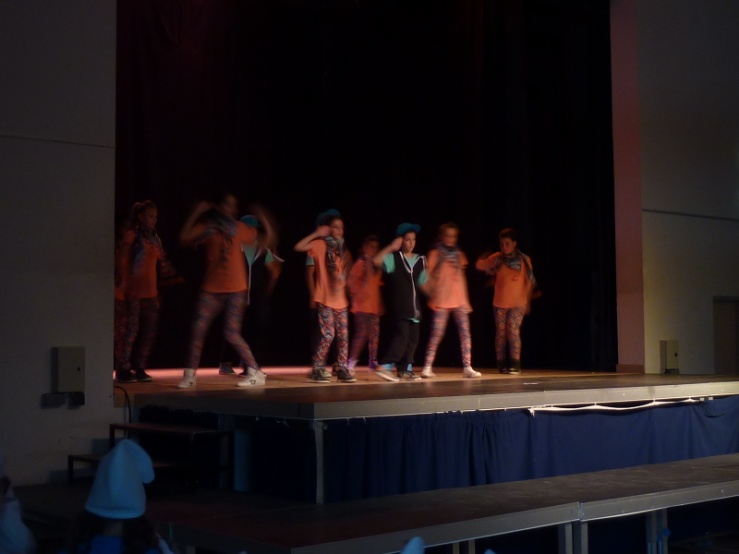 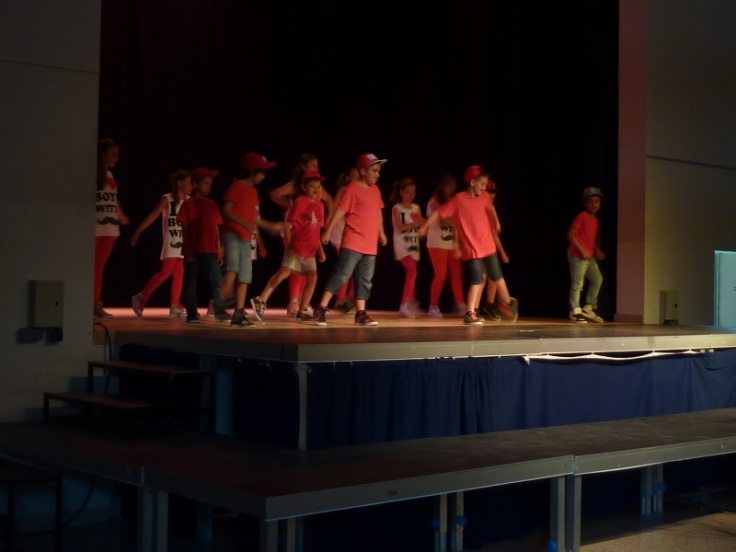 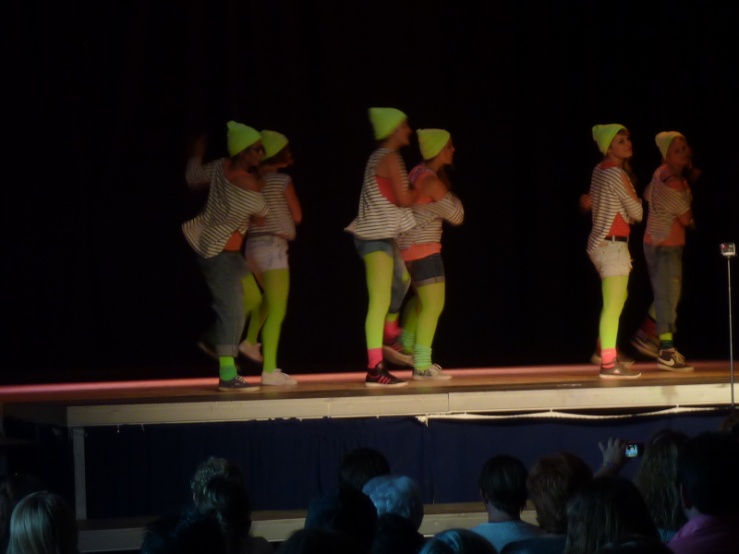 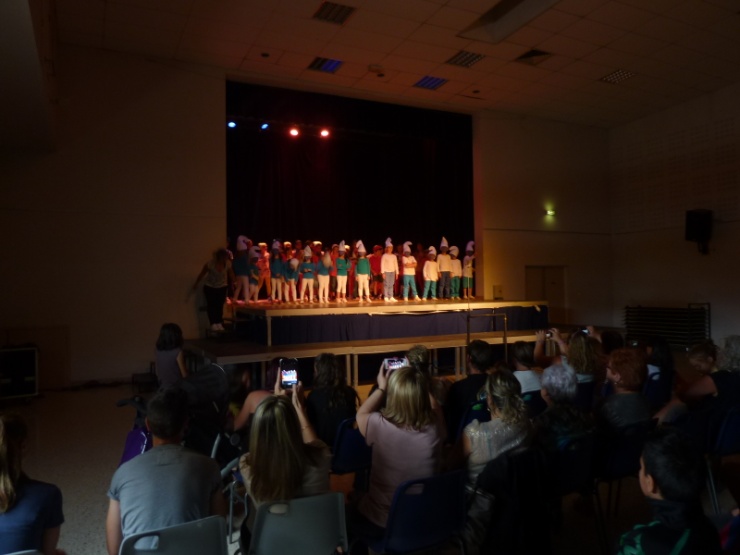 